Board of DirectorsRegular Meeting MinutesDate:	 	January 13, 2016 Time: 		6:30 pm Location: 	Method Schools		Remote participants:		712-432-1212		Meeting number:		883-383-017		Chair: 3975_______________________________________________________________________ I. Call To Order The meeting was called to order at 6:40 pmII. Roll Call Board Member Attendance: III. Approval of revised Agenda (if items are added, they should be included under other business) Motion: Stephen DorseySupport: Gloria 	VargasAyes: 	3	Nays: 0IV. MinutesMotion: Support: Ayes: 		Nays: 0IV. Public Comment (reserved for agenda items only) The board heard no comments. V. UpdatesMarketing- Enrollment is up about 30% from last year. Summer School push right now to form partnerships with districts in LA down to San Diego. Projecting large numbers for the summer program. Upwards of about 2-3000.Staffing- The aid in Arcadia was let go temporarily with possibly of coming back with more enrollment.Jade will be Lead for summer school teachers and Pam will lead enrollment. Looking to hire some more teachers for the summer program. Tracks will be offered for students to recover units or to work ahead. Interest is in large part to the UC-A-G and NCAA approval of our courses for high school. More updates for summer school at next board meeting.Product- New curriculum: Compass Learning Odyssey is working. Students test 4 times a year and we are witnessing growth that surpass our original goals that were set. Increased FDI and curriculum has been a benefit to students. Testing partners with Content for all students and is direct reflection of testing scores. Marketing software is working well and enabling us to serve the large number for summer. Researching of SIS systems to possibly change out in the future. Summer school track starts 7/1 and students will be on boarded on 6/27 and enrollment begins on February 1. Personalized course list will be set into place based on school that the students want to enroll in and partner with the students’ counselors.VI. New Business A) Advanced Degree Stipend: Additional program to offer a stipend schedule for degrees that are above and beyond required for the job description. Based on different levels depending upon degree earned. Compensation based item for the board to vote on and effective this school year 2015-2016. Effective 7/1/2015 and not retroactive for previous school year.Motion: Stephen DorseySupport: Gloria VargasAyes:	3	Nays: 0B) Board Polices: Motion requested to revise the agenda to include a merge of all the policies and the Safety Plan for Method and Arcadia into consent items that will allow for one vote for all items. Consent items are as follows: Safety Plan for Method, Safety Plan for Arcadia, Board Policies 1.1, 2.1, 3.1, 4.1, 5.1, 6.1, 7.1.Motion:  Stephen DorseySupport:  Tyler Roberts	Ayes: 	3	Nays: 0 C) Item approval for Board Policies and Safety PlansMotion:  Stephen DorseySupport: Tyler RobertsAyes: 	3	Nays: 0D.) Introduced the possibility of a staff and board member gathering prior to Spring Break.X. Adjournment at 713 pmNext Meeting:Next board meeting will be held: May 11, 2016 with the possibility of adding one in March if needed. Steven DorseyPresident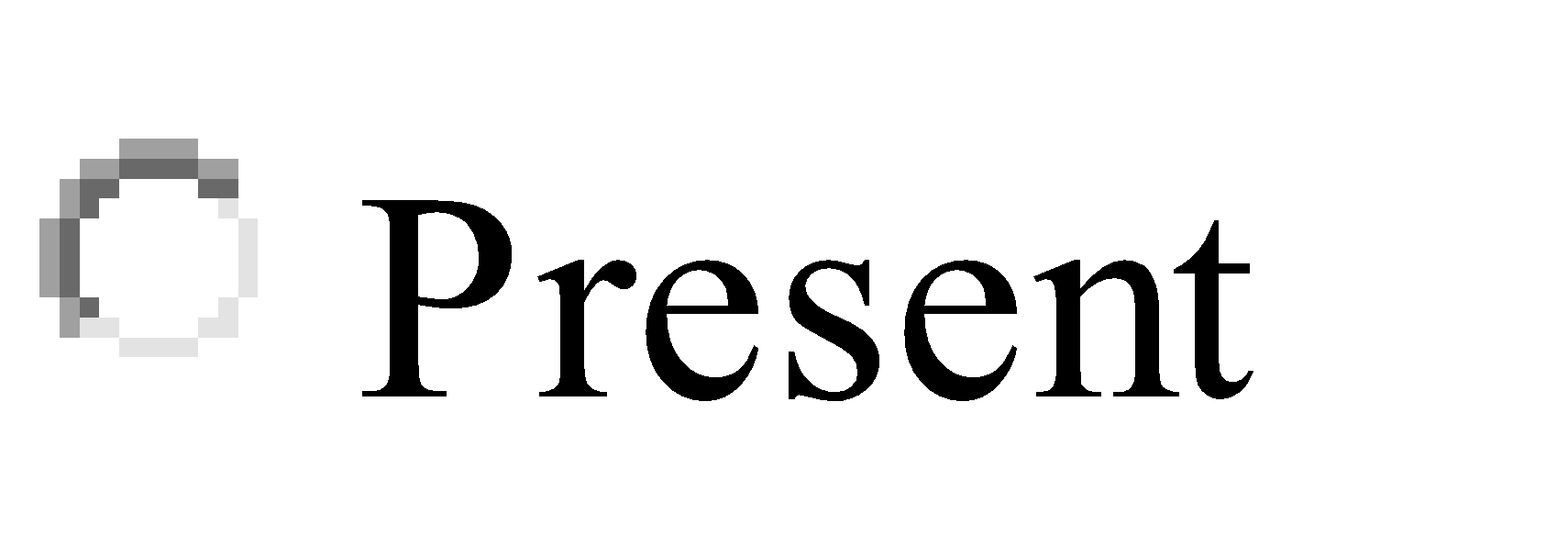 ✔Shannon ClarkVice-President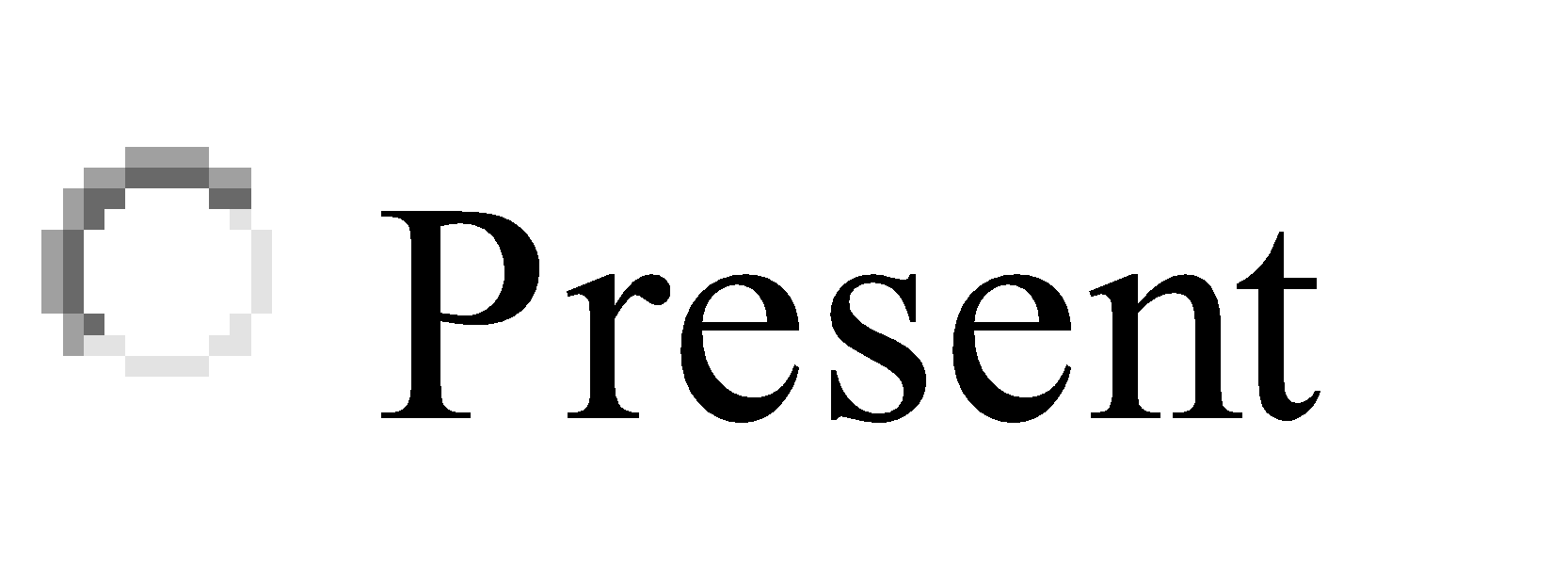 Gloria VargasSecretary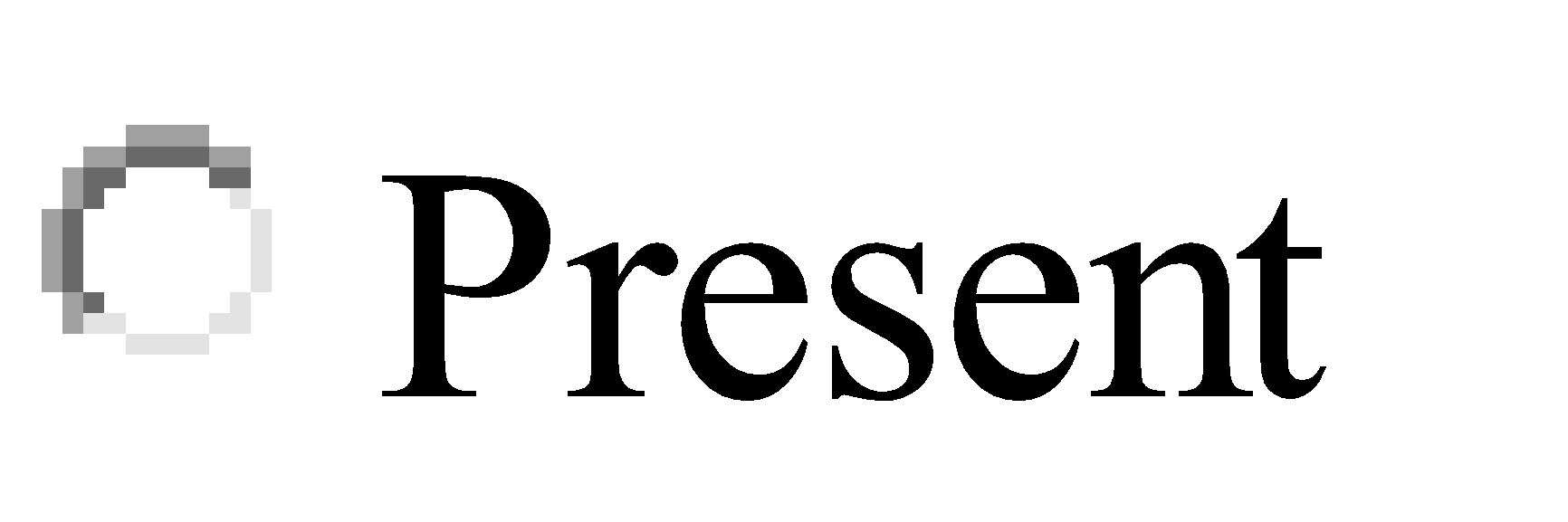 ✔Tyler RobertsTreasurer✔Pam SandersOperations Manager ✔Jessica VeneziaCEO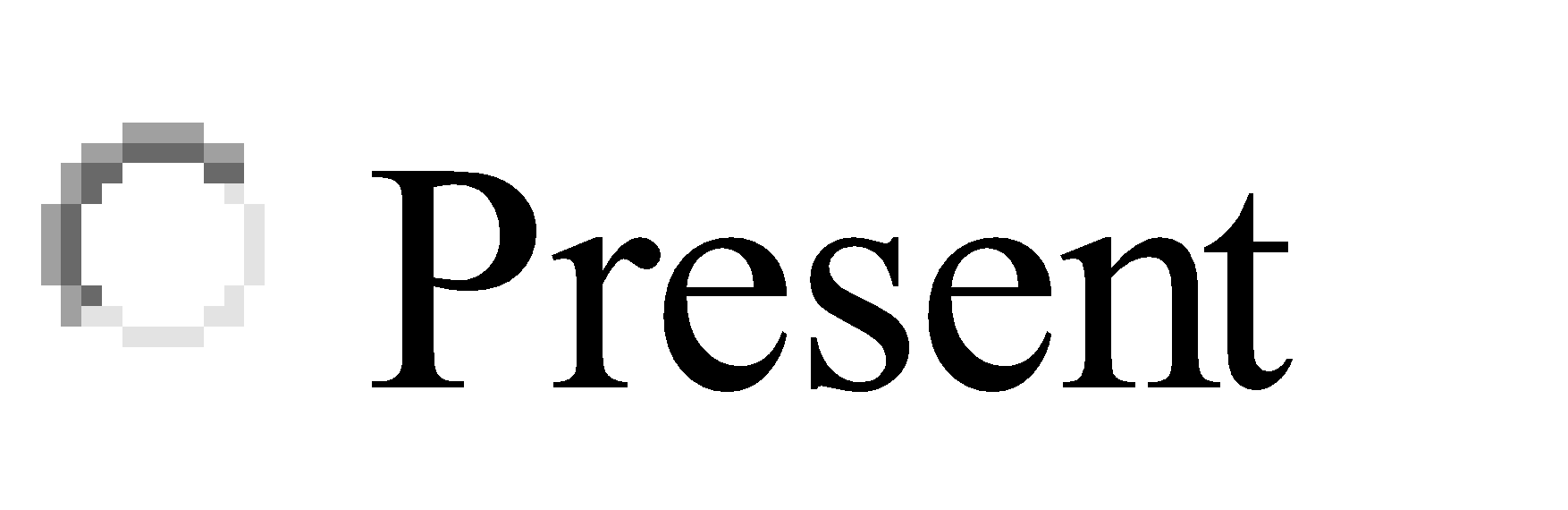 ✔Mark HolleyCBO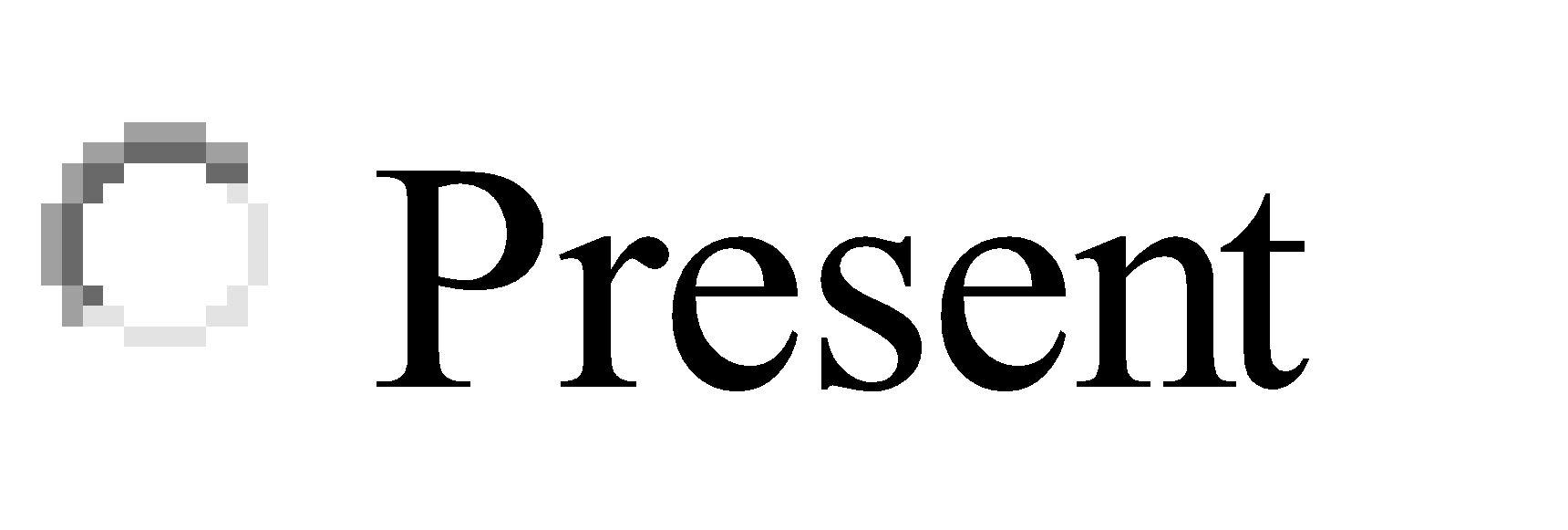 ✔